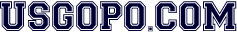 United States Government & PoliticsWeekly Current Events: 	Posted: 5.23.22Mahr, “Politico-Harvard Poll . . . Lifting Title 42,” Politico, 5.22.22.What issue did this poll examine, measure?What exactly is Title 42?What court acted on the policy, and what did the court rule?What is a constitutional trait or principle that enabled ruling?What is the breakdown between those who don’t want title 42 lifted, and those who do?What is an injunction, and what effect does it have?What does Harvard professor Blendon allege about the attitude toward this policy?What was the partisan breakdown in the poll findings?What is Blendon’s long-term concern of this poll’s finding?Where would you fall in the poll, and why so?Slodysky and Amy, “Hershel Walker’s ties to Vet Group . . .” Associate Press, 5.22.2022.What notable football player is running for US Senate for Georgia?What veterans’ organization did he say he founded? What was his actual role with the company?What reputation does this organization have?Do you think we will see this issue come up in campaign ads? What lie(s) has Walker stated and the press has proven untrue?How bad is his exaggeration/lie that he founded Patriotic Support?What is Patriotic Support accused of?How do you think these revelations will impact Hershel Walker’s chances to win the GA senate seat? Why? Walsh, “Last Thoughts (We Hope) About Madison Cawthorn,” The Nation, 5.20.22.Which outgoing congressman is this article about?Why is he exiting Congress? What reasons does the author give for why he should have been undesirable to the GOP?What actually got him bumped out of the party?Provide two examples when Cawthorn has lied or obscured the truth.Does the author describe this primary loss as a victory for democracy or another GOP tragedy?  Why?What does she say about the degree to which Cawthorn’s loss is also Trump’s loss?  Why?